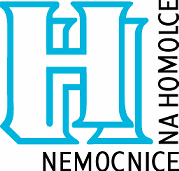 Objednáváme u Vás:  Dle rámcové smlouvy za období 08/2019 nájem tlakových lahví medicinálních, lékařských a technických plynů dle rámcové smlouvy ze dne 12.6.2017 ..ID 211 58 74v ceně dle přílohy č.2 RS  celkem  159.585,- Kč bez DPH, 193.098,- Kč vč. DPHPlatební podmínky: platba fakturou – splatnost 60 dnů..Fakturu vystavujte ve dvojím vyhotovení, přikládejte naší objednávku a kopiidodacího lis podpisem osoby, která za Nemocnici Na Homolce zboží převzala! Dodací adresa:  Nemocnice Na Homolce                           Roentgenova 2		                           150 30 Praha 5	                                     .....................................................................                                                                            xxxx                                                           Vedoucí oddxxxxxxxxxí					Tel.	xxxxxxxxxxxxx					                                                            Mail: xxxxxx@homolka.czObjednávka 02-6105-2019-00454Objednávka 02-6105-2019-00454Objednávka 02-6105-2019-00454            Datum: 30.8.2019Dodavatel:Odběratel:Linde Gas a.s. U Techoplynu 1324 
198 00 Praha 9IČO: 00011754DIČ: CZ00011754Nemocnice Na HomolceOddělení údržby NNHRoentgenova 2		150 30, Praha 5IČO: 00023884DIČ: CZ00023884Peněžní ústav odběratele:   